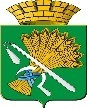 АДМИНИСТРАЦИЯ КАМЫШЛОВСКОГО ГОРОДСКОГО ОКРУГАП О С Т А Н О В Л Е Н И Еот              2019 года №                                                                        г. КамышловПРОЕКТОб утверждении Положения о порядке ведения реестра парковок общего пользования на автомобильных дорогах общего пользования местного значения в Камышловском городском округеВ соответствии с Федеральным законом от 06.10.2003 № 1Э1-ФЗ «Об общих принципах организации местного самоуправления в Российской Федерации», на основании пункта 2 части 1 статьи 7 Федерального закона от 29.12.2017 № 443-ФЭ «Об организации дорожного движения в Российской Федерации и о внесении изменений в отдельные законодательные акты Российской Федерации», Уставом Камышловского городского округа  ПОСТАНОВЛЯЕТ:1. Утвердить Положение о порядке ведения реестра парковок общего пользования на автомобильных дорогах общего пользования местного значения в Камышловском городском округе (прилагается).2. Настоящее постановление опубликовать в газете «Камышловские известия» и разместить на официальном сайте Камышловского городского округа в информационно-телекоммуникационной сети «Интернет».3. Контроль за исполнением настоящего постановления возложить на первого заместителя главы администрации Камышловского городского округа Бессонова Е.А.Глава Камышловского городского округа                                 А.В. ПоловниковУТВЕРЖДЕНОпостановлением администрации Камышловского городского округа                              от                2019 года №  Положениео порядке ведения реестра парковок общего пользования на автомобильных дорогах общего пользования местного значения в Камышловском городском округе1. Общие положения1.1. Настоящее Положение разработано на основании пункта 2 части 1 статьи 7 Федерального закона от 29 декабря 2017 года № 443-ФЭ «Об организации дорожного движения в Российской федерации и о внесении изменений в отдельные законодательные акты Российской Федерации».1.2. Положение устанавливает порядок ведения реестра парковок общего пользования на автомобильных дорогах общего пользования местного значения в Камышловском городском округе (далее - Порядок).1.3. Реестр парковок общего пользования на автомобильных дорогах общего пользования местного значения (далее - Реестр парковок общего пользования) представляет собой общедоступный информационный ресурс, в котором содержатся сведения обо всех парковках общего пользования, расположенных на автомобильных дорогах общего пользования местногозначения в Камышловском городском округе, независимо от их назначения и формы собственности.Содержание Реестра парковок общего пользования2.1. Реестр парковок общего пользования ведется по форме, установленной в приложении № 1 к настоящему Положению, в бумажном и (или) электронном виде, и включает следующие сведения:1) реестровый номер парковки;2) месторасположение (адрес) парковки (наименование дороги / улицы, идентификационный номер автомобильной дороги, километр автомобильной дороги / номер здания, строения, сооружения, географические координаты);данные о владельце парковки (наименование юридического лица / индивидуального предпринимателя, место регистрации / место нахождения, контактные телефоны)характеристики парковки (наземная / подземная, одноуровневая / многоуровневая, открытая / закрытая, общая площадь парковки);размещение парковки (в полосе отвода / придорожной полосе автомобильной дороги, за пределами придорожной полосы автомобильной дороги);назначение парковки (для грузовых автомобилей / автобусов / легковых автомобилей);условия стоянки транспортного средства на парковке (платно / бесплатно, охраняемая / неохраняемая / видеонаблюдение);общее количество парковочных мест / количество парковочных мест, предназначенных для льготных категорий граждан;9) режим работы парковки.Реестр парковок общего пользования подлежит размещению на официальном сайте Администрации Камышловского городского округа http://gorod-kamyshlov.ru/Порядок ведения Реестра парковок общего пользования3.1. Реестр парковок общего пользования ведет Администрация Камышловского городского округа.3.2. Основанием для включения парковки в Реестр парковки общего пользования является письменное заявление владельца о включении парковки, направленное в Администрацию Камышловского городского округа, либо Акт (информация) уполномоченного органа местного самоуправления	Камышловского городского округа (или уполномоченного должностного лица органа) о выявлении парковки общего пользования в результате инвентаризации.3.3. Заявление владельца о включении парковки, а также Акт (информация) о выявлении парковки общего пользования должны содержать сведения, предусмотренные подпунктами 2-9 пункта 2.1 настоящего Порядка.3.4. Сведения о парковках общего пользования на автомобильных дорогах общего пользования местного значения в Камышловского городского округа подлежат внесению Реестр парковок общего пользования не позднее десяти рабочих дней со дня регистрации письменного заявления владельца о включении парковки в Администрации Камышловского городского округа или со дня оформления Акта уполномоченного органа местного самоуправления Камышловского городского округа (или уполномоченного должностного лица такого органа) о выявлении парковки общего пользования в результате инвентаризации.3.5. В случае ликвидации парковки или изменения сведений о парковке, предусмотренных подпунктами 2-9 пункта 2.1 настоящего Порядка, ранее включенных в Реестр парковки общего пользования, владелец парковки в течение десяти календарных дней обязан сообщить об их изменении вАдминистрацию Камышловского городского округа в письменной форме с указанием причин и оснований таких изменений.Администрация Камышловского городского округа в течение десяти рабочих дней со дня регистрации заявления владельца парковки о ликвидации парковки или об изменении сведений о парковке вносит необходимую информацию в Реестр парковок общего пользования.Приложение № 1 к Положениюо порядке ведения реестра парковок общего пользования на автомобильных дорогах общего пользования местного значения в Камышловском городском округеРеестрпарковок общего пользования на автомобильных дорогах общего пользования местного значения в Камышловском городском округе(по состоянию на	)РеестровыйномерпарковкиМесторасположениепарковкиДанные о владельце парковкиХарактеристикипарковкиРазмещениепарковкиНазначениепарковкиУсловия стоянки ТС на парковкеОбщее количество мест / количество мест для льготной категории гражданРежимработыпарковки1.2.